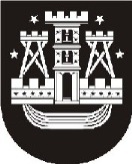 KLAIPĖDOS MIESTO SAVIVALDYBĖS ADMINISTRACIJASTRATEGINIO PLANAVIMO GRUPĖSPOSĖDŽIO PROTOKOLAS2014 m. lapkričio 12 d. Nr. T1-314KlaipėdaPosėdis įvyko 2014-10-27Posėdžio pradžia: 15.00 val.Posėdžio pabaiga: 17.00 val.Posėdžio pirmininkė – Alina Velykienė, Savivaldybės administracijos direktoriaus pavaduotoja.Posėdžio sekretorė – Audra Čepienė, Strateginio planavimo skyriaus vyr. specialistė.Dalyvauja: Indrė Butenienė, Strateginio planavimo skyriaus vedėja, Audra Daujotienė, Socialinių reikalų departamento direktorė, Meilutė Katauskienė, Centralizuoto vidaus audito skyriaus vedėja, Vilija Venckutė-Palaitienė, Informavimo ir e. paslaugų skyriaus vedėja, Liudvikas Dūda, Miesto ūkio departamento direktorius, Ričardas Zulcas, Investicijų ir ekonomikos departamento direktorius.Nuo 16 val. 20 min. posėdyje dalyvauja: Judita Simonavičiūtė, Savivaldybės administracijos direktorė, Nijolė Laužikienė, Ugdymo ir kultūros departamento direktorė, Aldona Špučienė, Finansų ir turto departamento direktorė, Kastytis Macijauskas, Urbanistinės plėtros departamento direktorius. Pakviesti: Artūras Šulcas, mero pavaduotojas, Simonas Gentvilas, mero patarėjas, Vladas Švedas, Statybos ir infrastruktūros plėtros skyriaus vedėjas, Eglė Deltuvaitė, Tarptautinių ryšių, verslo plėtros ir turizmo skyriaus vedėja, Marius Poimanskis, Viešosios tvarkos skyriaus Administracinės veiklos poskyrio vedėjas, Narūnas Lendraitis, Kultūros skyriaus vedėjas, Rūta Kambaraitė, Finansų skyriaus vedėja, Elona Jurkevičienė, Projektų skyriaus vedėja, Dalia Anužytė, Investicijų ir ekonomikos departamento vyr. specialistė, Gintaras Dovydaitis, Projektų skyriaus Projektų valdymo poskyrio vedėjas.Darbotvarkė: Dėl Klaipėdos miesto savivaldybės tarybos 25-mečio atminimo ženklų gamybos ir knygos leidybos;Dėl Investicijų ir ekonomikos departamento planuojamų veiklų 2015–2017 metų  pristatymo;Dėl papildomo finansavimo projektams;Dėl pritarimo dalyvauti 2014 m. programoje LT07 „Europos kultūros paveldo kultūros ir menų įvairovės skatinimas“;Dėl Viešosios tvarkos skyriaus 2015–2017 m. veiklos plano.Papildomas klausimas:Dėl papildomų susisiekimo objektų įtraukimo į 2015–2017 m. SVP.1. SVARSTYTA: Klaipėdos miesto savivaldybės tarybos 25-mečio atminimo ženklų gamyba ir knygos leidyba.2015 m. balandžio 1 d. sukanka 25-eri metai nuo pirmos po nepriklausomybės atstatymo Klaipėdos miesto tarybos išrinkimo. Svarstyta dėl suvenyrinės knygos-fotoalbumo apie tarybos veiklą leidyba (90 tūkst. Lt), 100 vnt. atminimo ženklų gamyba (nuo 11,5 tūkst. Lt iki 34 tūkst. Lt)  bei iškilmių paminėjimas. Suvenyrinė knyga-fotoalbumas ir atminimo ženklai bus teikiami to meto politikams, merams, jų pavaduotojams.NUTARTA: Planuoti naują priemonę 2015–2017 m. Klaipėdos m. savivaldybės Valdymo programoje. Už priemonės vykdymą atsakingu skirti Tarybos sekretoriatą. Dėl priemonės finansavimo ir veiklų svarstyti dar kartą.2. SVARSTYTA. Investicijų ir ekonomikos departamento planuojamų veiklų 2015–2017 m. pristatymas.  Svarstytos Investicijų ir ekonomikos departamento planuojamos veiklos (programos) 2015–2017 m. (pridedama prie protokolo). Dauguma programų priemonių yra tęstinės ir finansavimas išlieka 2014 m. lygyje. Svarstymo metu buvo išsakytos pastabos dėl naujų priemonių ir priemonių, kurių finansavimo poreikis 2015 m. didėja.NUTARTA:1..Pritarti 2015–2017 m. Klaipėdos m. savivaldybės Subalansuoto turizmo skatinimo ir vystymo programos vykdomoms priemonėms, išskyrus:1.1. Tikslinti 010201 priemonę „Klaipėdos miesto turizmo galimybių pristatymas tarptautinėje erdvėje (tarptautinėse turizmo parodose ir verslo misijose)“ pateikiant daugiau veiklos rodiklių; planuojant mažesnį finansavimą;1.2. Tikslinti 010204 priemonės „Turizmo koncepcijos parengimas ir įgyvendinimas“ veiklos turinį, numatant, kad įgyvendinimo rodiklis bus „Parengtas koncepcijos įgyvendinimo priemonių planas“.   Siūlyti Klaipėdos regiono savivaldybėms kartu rengti Turizmo koncepciją. Kreiptis į Klaipėdos valstybinę jūrų uosto direkciją (KVJUD), kad raštu pateiktų patvirtinimą dėl šios priemonės finansavimo.2. Pritarti 2015–2017 m. Klaipėdos m. savivaldybės Smulkiojo ir vidutinio verslo plėtros programospriemonėms su žemiau išvardintomis pastabomis:2.1. 020101 Priemonėje „Miesto rinkodaros priemonių vykdymas“ planuoti naują papriemonę „Klaipėdos miesto rinkodaros strategijos parengimas“ ir  finansavimą planuoti bei technines sąlygas parengti kartu su KVJUD ir Laisvosios ekonominės zonos atstovais. Susitikus su šiais partneriais, nuspręsti, ar nėra tikslinga apjungti dviejų  dokumentų  – „Turizmo koncepcijos“ (planuojamos Subalansuoto turizmo skatinimo ir vystymo programoje) ir „Klaipėdos miesto rinkodaros strategijos“  rengimo procesų.3. Pritarti 2015–2017 m. investicijų projektų sąrašui su žemiau išvardintomis pastabomis:Susisiekimo sistemos priežiūros ir plėtros programoje:3.1. Koreguoti priemonės „Tomo gatvės rekonstravimas“ produkto kriterijų, perkeliant rekonstrukcijos darbams planuotą 515,5 tūkst. Lt finansavimą iš 2016 m. į 2017 m. ir atitinkamai koreguoti rodiklį. Įvertinti, ar rengiant techninį projektą atlikti archeologinius kasinėjimus ir atitinkamai numatyti finansavimą;3.2. Priemonės „Dubliuojančios gatvės nuo Šiltnamių g. iki Klaipėdos g. su pėsčiųjų-dviračių taku ir įvažiavimais į Liepojos g. techninio projekto parengimas“ įgyvendinimo pradžią numatyti vėlesniais metais (2016 m.);3.3.  Planuoti priemonės „Laikino tilto per Danės upę įrengimas ir priežiūra“ mažesnį finansavimą (ne 400 tūkst., o 350 tūkst. Lt);3.4. Patikslinti priemonių „Pamario gatvės rekonstravimas“ ir „Pajūrio gatvės rekonstravimas“ finansavimą įvertinus įvykusių viešųjų pirkimų metu pasiūlytas kainas;3.5. Neplanuoti priemonės „Taikos pr. II-os juostos tiesimas nuo Smiltelės g. iki Jūrininkų pr.“ įgyvendinimo 2015–2017 Strateginiame veiklos plane (SVP);3.6. Neplanuoti projekto „Automobilių laikymo aikštelės (garažo) statyba Pilies g. 6A“ įgyvendinimo 2015–2017 SVP;3.7. Raštu kreiptis į KVJUD dėl projekto „Švyturio gatvės rekonstravimo projekto parengimas ir įgyvendinimas (I etapas – nuo Naujosios Uosto g. iki Malūnininkų g.)“ galimybių studijos parengimo ir rekonstravimo pradžios. Projekto įgyvendinimą planuoti nuo 2017 m.;3.8. Formuoti naują priemonę „Danės g. rekonstrukcijos (siekiant racionaliai suplanuoti jungtis su Bastionų g. ir nauju tiltu per Danės upę) priešprojektinių sprendinių parengimas“.Kūno kultūros ir sporto plėtros programoje:	3.9. Planuoti naują priemonę  – „Klaipėdos sporto sveikatingumo bazės komplekso (Smiltynės g. 13) panaudojimo ir valdymo modelio parinkimo galimybių studijos parengimas“.3. SVARSTYTA. Dėl papildomo finansavimo projektams. E. Jurkevičienė informavo, kad vykdant projektą „Klaipėdos „Smeltės“ progimnazijos pastato Klaipėdoje, Reikjaviko g. 17, rekonstravimas“, persiskirstė Europos Sąjungos ir savivaldybės lėšos: 2013 m. savivaldybės lėšomis buvo apmokėta už darbus, kurie galėjo būti finansuojami ES lėšomis. Tokiu būdu 2014 m. VšĮ Lietuvos verslo paramos agentūra (toliau – LVPA) pripažino 13 784,72 Lt išlaidų netinkamomis, kurios nebuvo suplanuotos iš savivaldybės lėšų. Pagal su LVPA suderintą informaciją, 2015 m. savivaldybei grįš 25 895,22 Lt už modernizavimo darbus išlaidų kompensavimo būdu.E. Jurkevičienė informavo, kad vykdant projektą „Sendvario pagrindinės mokyklos pastato modernizavimas (atnaujinimas) Klaipėdoje, Tilžės g. 39“ dėl nustatytų pažeidimų pripažinta 61 588,43 Lt netinkamomis finansuoti išlaidomis. 2014 m. spalio 2 d. Lietuvos Respublikos ūkio ministerijos kancleris pasirašė projekto „Sendvario pagrindinės mokyklos pastato modernizavimas (atnaujinimas) Klaipėdoje, Tilžės g. 39“ finansavimo ir administravimo sutarties vienašalį pakeitimą. Buvo kreiptasi į savivaldybės Teisės skyrių, dėl perspektyvumo ginčyti ministerijos sprendimą. Teisės skyriaus išvada – bylinėtis su ministerija neperspektyvu, nes bylinėjimosi metu gali būti patirtos neproporcingos bylinėjimosi išlaidos. A. Velykienė informavo, kad grąžinus lėšas, bus galima pateikti ieškinį atsakingiems asmenims dėl patirtų nuostolių kompensavimo.G. Dovidaitis pasakė, kad vykdant projekto „Dviračių-pėsčiųjų tako dalies nuo Biržos tilto iki Klaipėdos g. tilto įrengimas Danės upės slėnio teritorijoje“ dviračių-pėsčiųjų tako statybos darbus, iškilo poreikis atlikti papildomus darbus – tako praėjimui per pelkę Klaipėdos universiteto botanikos sode. Dėl pasikeitusių techninių reikalavimų būtina atlikti papildomo įžeminimo darbus, lietaus nuotekų tinklų įrengimą (pridedama prie protokolo). Papildomų lėšų poreikis pagal suderintus papildomų darbų aktus sudaro 824 tūkst. Lt. Svarstyta dėl gatvės atkarpos ir šalia esančio dviračio tako remonto darbų. Siūlyta panaudoti Kelių priežiūros ir plėtros programos lėšas gatvės atkarpos nutiesimo rekonstravimui. NUTARTA:1. Planuoti asignavimus kreditorinio įsiskolinimo 13 784,72 Lt apmokėjimui 2014 m. už projektą „Klaipėdos „Smeltės“ progimnazijos pastato Klaipėdoje, Reikjaviko g. 17, rekonstravimas“.2. Planuoti asignavimus 61 588,43 Lt projekto „Sendvario pagrindinės mokyklos pastato modernizavimas (atnaujinimas) Klaipėdoje, Tilžės g. 39“ netinkamų išlaidų finansavimui.3. Pritarti projekto „Dviračių-pėsčiųjų tako dalies nuo Biržos tilto iki Klaipėdos g. tilto įrengimas Danės upės slėnio teritorijoje“ papildomų 824 tūkst. Lt lėšų skyrimui kooperuojant skirtingus lėšų šaltinius (dalį lėšų planuojant iš Kelių priežiūros ir plėtros programos).4. SVARSTYTA. Pritarimas dalyvauti programoje LT07 „Europos kultūros paveldo kultūros ir menų įvairovės skatinimas“. 	N. Lendraitis informavo, kad Klaipėdos kultūrų komunikacijų centro (toliau – KKKC) dalyvavimui 2014 m. programoje LT07 „Europos kultūros paveldo kultūros ir menų įvairovės skatinimas“, kuriai bus teikiamas KKKC vykdomas EEE projektas „Dizaino manufaktūra“, jau buvo pritarta Strateginio planavimo grupės posėdyje, tačiau pasikeitė projekto finansavimo sąlygos. Iškilo būtinybė nusimatyti apyvartines lėšas projekto veikloms vykdyti. Iš savivaldybės prašoma bendrafinansuoti projektą 33 tūkst. Lt ir 2015 m. numatyti apyvartines lėšas 160 tūkst. Lt. 2016 m. II ketvirtyje, po galutinės ataskaitos ir projekto veiklos vertinimo, panaudotos apyvartinės lėšos bus grąžintos KKKC, kurios bus pervestos savivaldybei.NUTARTA: Planuoti asignavimus EEE projekto „Dizaino manufaktūra“ bendrafinansavimui, skiriant 33 tūkst. Lt savivaldybės biudžeto lėšų ir 160 tūkst. Lt apyvartinių lėšų, kurios 2016 m. bus grąžintos savivaldybei.5. SVARSTYTA. Dėl Viešosios tvarkos skyriaus 2015–2017 m. veiklos plano.Svarstytos Viešosios tvarkos skyriaus materialinio aprūpinimo priemonės – pašto išlaidos, kanceliarinių prekių įsigijimas, darbuotojų tarnybinės aprangos komplektų įsigijimas (planuojamos lėšos 85 tūkst. Lt). Siūlyta sumažinti finansavimą pašto išlaidoms, kaip pvz., atsisakyti laiško siuntimo pažeidėjui su įteikimu, ieškoti kitų siuntimo kanalų (el. paštu, mobiliojo tel. žinute ar kt. būdais), siųsti tik tada, kai nesumoka baudos iš pirmo karto. Siūlyta kanceliarines prekes planuoti  bendrai, kartu su administracijos veiklos materialinio aprūpinimo priemonėmis. NUTRTA: Peržiūrėti ir sumažinti finansavimą Viešosios tvarkos skyriaus materialinio aprūpinimo priemonėms 2015 m.6. SVARSTYTA: Dėl papildomų susisiekimo objektų įtraukimo į 2015–2017 m. SVP.R. Zulcas pasakė, kad Miesto ūkio departamentas yra pateikęs keletą paraiškų dėl susisiekimo objektų, kuriuos siūlo įgyvendinti 2015 m., t.y. traukti į 2015–2017 SVP ir planuoti lėšas iš Kelių priežiūros ir plėtros programos lėšų: Šilutės plento požeminės perėjos rekonstrukcijos techninio projekto parengimas ir įgyvendinimas; Ištisinių asfalto dangų atkarpų Stadiono g., Dailidžių g. ir Klaipėdos g. projektavimas ir įrengimas; Privažiavimo kelio prie pastato esančio Debreceno 48 g. techninio projekto parengimas ir įgyvendinimas. Šiuos susisiekimo objektus siūlo planuoti Saugaus eismo komisija ir Miesto ūkio komitetas.NUTARTA: Įpareigoti Statybos ir infrastruktūros plėtros skyrių paskaičiuoti pateiktų paraiškų finansavimą ir pateikti Administracijos direktorei bei Strateginio planavimo skyriui. Posėdžio pirmininkė				      			          Alina VelykienėPosėdžio sekretorė				    			           Audra Čepienė